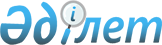 Қазақстан Республикасы Үкіметінің "Қазақстан Республикасының Премьер-Министрі Кеңсесінің мәселелері" туралы 2002 жылғы 11 қыркүйектегі № 993 және "Қазақстан Республикасының Мемлекеттік фельдъегерлік қызметі туралы" 2004 жылғы 7 қазандағы № 1042 қбпү қаулыларына өзгерістер енгізу туралыҚазақстан Республикасы Үкіметінің 2018 жылғы 21 қыркүйектегі № 585 қаулысы
      Қазақстан Республикасының Үкіметі ҚАУЛЫ ЕТЕДІ:
      1. Қазақстан Республикасы Үкіметінің кейбір шешімдеріне мынадай өзгерістер енгізілсін:
      1) "Қазақстан Республикасының Премьер-Министрi Кеңсесiнiң мәселелері" туралы Қазақстан Республикасы Үкіметінің 2002 жылғы 11 қыркүйектегі № 993 қаулысында (Қазақстан Республикасының ПҮАЖ-ы, 2002 ж., № 29, 327-құжат):
      3-тармақ мынадай редакцияда жазылсын:
      "3. Қоса беріліп отырған Қазақстан Республикасы Премьер-Министрінің Кеңсесі штат санының лимиті оған ведомстволық бағыныстағы мемлекеттік мекемені ескере отырып, 575 бірлік болып бекітілсін.";
      көрсетілген қаулымен бекітілген Қазақстан Республикасы Премьер-Министрі Кеңсесінің оған ведомстволық бағыныстағы мемлекеттік мекемелерінің адам санын ескере отырып штат санының лимиті осы қаулыға қосымшаға сәйкес жаңа редакцияда жазылсын;
      2) қызмет бабында пайдалану үшін.
      2. Қазақстан Республикасы Премьер-Министрiнің Кеңсесi осы қаулыдан туындайтын қажетті шараларды қабылдасын.
      3. Осы қаулы қол қойылған күнінен бастап қолданысқа енгізіледі. Қазақстан Республикасы Премьер-Министрі Кеңсесінің оған ведомстволық бағыныстағы мемлекеттік мекеменің адам санын ескере отырып штат санының лимиті
					© 2012. Қазақстан Республикасы Әділет министрлігінің «Қазақстан Республикасының Заңнама және құқықтық ақпарат институты» ШЖҚ РМК
				
      Қазақстан Республикасының
Премьер-Министрі 

Б. Сағынтаев
Қазақстан Республикасы
Үкіметінің
2018 жылғы 21 қыркүйектегі
№ 585 қаулысы
қосымшаҚазақстан Республикасы
Үкіметінің
2002 жылғы 11 қыркүйектегі
№ 993 қаулысымен
бекітілген

Атауы
Штат санының лимиті
1
2
Қазақстан Республикасының Премьер-Министрінің Кеңсесі оған ведомстволық бағыныстағы мемлекеттік мекемені ескере отырып, оның ішінде:
575
Қазақстан Республикасының мемлекеттік фельдъегерлік қызметі:
318